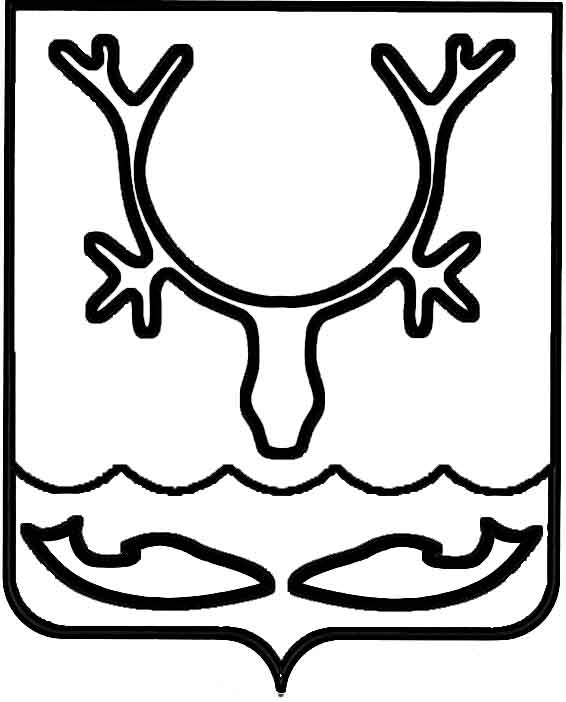 Администрация муниципального образования
"Городской округ "Город Нарьян-Мар"ПОСТАНОВЛЕНИЕО внесении изменений в постановление Администрации МО "Городской округ "Город Нарьян-Мар" от 31.08.2018 № 584                          "Об утверждении муниципальной программы муниципального образования "Городской округ "Город Нарьян-Мар" "Развитие предпринимательства в муниципальном образовании "Городской округ "Город Нарьян-Мар"Руководствуясь Бюджетным кодексом Российской Федерации, постановлением Администрации МО "Городской округ "Город Нарьян-Мар" от 10.07.2018 № 453 
"Об утверждении порядка разработки, реализации и оценки эффективности муниципальных программ МО "Городской округ "Город Нарьян-Мар", в целях приведения муниципальной программы муниципального образования "Городской округ "Город Нарьян-Мар" "Развитие предпринимательства в муниципальном образовании "Городской округ "Город Нарьян-Мар" в соответствие с решением Совета городского округа "Город Нарьян-Мар" от 12.12.2019 № 35-р "О бюджете МО "Городской округ "Город Нарьян-Мар" на 2020 год и на плановый период 
2021 и 2022 годов" Администрация муниципального образования "Городской округ "Город Нарьян-Мар"П О С Т А Н О В Л Я Е Т:Утвердить изменения в муниципальную программу муниципального образования "Городской округ "Город Нарьян-Мар" "Развитие предпринимательства в муниципальном образовании "Городской округ "Город Нарьян-Мар", утвержденную постановлением Администрации МО "Городской округ "Город Нарьян-Мар" от 31.08.2018 № 584, (далее – Программа) согласно Приложению 
к настоящему постановлению.Настоящее постановление вступает в силу со дня его официального опубликования.Приложениек постановлению Администрациимуниципального образования"Городской округ "Город Нарьян-Мар"от 07.02.2020 № 87ИЗМЕНЕНИЯВ МУНИЦИПАЛЬНУЮ ПРОГРАММУ МУНИЦИПАЛЬНОГООБРАЗОВАНИЯ "ГОРОДСКОЙ ОКРУГ "ГОРОД НАРЬЯН-МАР""РАЗВИТИЕ ПРЕДПРИНИМАТЕЛЬСТВА В МУНИЦИПАЛЬНОМОБРАЗОВАНИИ "ГОРОДСКОЙ ОКРУГ "ГОРОД НАРЬЯН-МАР"Строку "Объемы и источники финансирования муниципальной программы" паспорта Программы изложить в следующей редакции:"".Строку "Объемы и источники финансирования подпрограммы" паспорта Подпрограммы 1 "Развитие предпринимательства и торговли в муниципальном образовании "Городской округ "Город Нарьян-Мар" раздела Х "Подпрограмма 1 "Развитие предпринимательства и торговли в муниципальном образовании "Городской округ "Город Нарьян-Мар" изложить в следующей редакции:"".Строку "Объемы и источники финансирования подпрограммы" паспорта Подпрограммы 2 "Популяризация предпринимательской деятельности 
в муниципальном образовании "Городской округ "Город Нарьян-Мар" раздела ХI "Подпрограмма 2 "Популяризация предпринимательской деятельности 
в муниципальном образовании "Городской округ "Город Нарьян-Мар" изложить 
в следующей редакции:"".Приложение 2 к муниципальной программе муниципального образования "Городской округ "Город Нарьян-Мар" "Развитие предпринимательства 
в муниципальном образовании "Городской округ "Город Нарьян-Мар" изложить 
в следующей редакции:"Приложение 2к муниципальной программе муниципального образования "Городской округ"Город Нарьян-Мар" "Развитие предпринимательства в муниципальном образовании "Городской округ "Город Нарьян-Мар"Ресурсное обеспечениереализации муниципальной программы муниципального образования"Городской округ "Город Нарьян-Мар""Развитие предпринимательства в муниципальном образовании"Городской округ "Город Нарьян-Мар"Ответственный исполнитель: управление экономического и инвестиционного развития Администрации МО "Городской округ "Город Нарьян-Мар"".Приложение 3 к муниципальной программе муниципального образования "Городской округ "Город Нарьян-Мар" "Развитие предпринимательства 
в муниципальном образовании "Городской округ "Город Нарьян-Мар" изложить 
в следующей редакции:"Приложение 3к муниципальной программе муниципального образования "Городской округ"Город Нарьян-Мар" "Развитие предпринимательствав муниципальном образовании "Городской округ "Город Нарьян-Мар"Переченьмероприятий муниципальной программы (подпрограммы)муниципального образования "Городской округ "Город Нарьян-Мар""Развитие предпринимательства в муниципальном образовании "Городской округ "Город Нарьян-Мар"Ответственный исполнитель: управление экономического и инвестиционного развития Администрации МО "Городской округ "Город Нарьян-Мар"".07.02.2020№87Глава города Нарьян-Мара О.О. БелакОбъемы и источники финансирования муниципальной программыОбщий объем финансирования Программы 
19 780,0 тыс. руб., в том числе по годам:2019 год – 4 328,0 тыс. руб.;2020 год – 4 469,0 тыс. руб.;2021 год – 4 469,0 тыс. руб.;2022 год – 3 469,0 тыс. руб.;2023 год – 3 045,0 тыс. руб.В том числе:за счет средств бюджета МО "Городской округ "Город Нарьян-Мар" (далее – городской бюджет) 
19 780,0 тыс. руб., в том числе по годам:2019 год – 4 328,0 тыс. руб.;2020 год – 4 469,0 тыс. руб.;2021 год – 4 469,0 тыс. руб.;2022 год – 3 469,0 тыс. руб.;2023 год – 3 045,0 тыс. руб.Объемы и источники финансирования подпрограммыОбщий объем финансирования Подпрограммы 1 
17 184,0 тыс. руб., в том числе по годам:2019 год – 3 760,0 тыс. руб.;2020 год – 3 888,0 тыс. руб.;2021 год – 3 888,0 тыс. руб.;2022 год – 2 888,0 тыс. руб.;2023 год – 2 760,0 тыс. руб.В том числе:за счет средств городского бюджета 
17 184,0 тыс. руб., в том числе по годам:2019 год – 3 760,0 тыс. руб.;2020 год – 3 888,0 тыс. руб.;2021 год – 3 888,0 тыс. руб.;2022 год – 2 888,0 тыс. руб.;2023 год – 2 760,0 тыс. руб.Объемы и источники финансирования подпрограммыОбщий объем финансирования Подпрограммы 2 
2 596,0 тыс. руб., в том числе по годам:2019 год – 568,0 тыс. руб.;2020 год – 581,0 тыс. руб.;2021 год – 581,0 тыс. руб.;2022 год – 581,0 тыс. руб.;2023 год – 285,0 тыс. руб.В том числе:за счет средств городского бюджета 2 596,0 тыс. руб., в том числе по годам:2019 год – 568,0 тыс. руб.;2020 год – 581,0 тыс. руб.;2021 год – 581,0 тыс. руб.;2022 год – 581,0 тыс. руб.;2023 год – 285,0 тыс. руб.Наименование муниципальной программы (подпрограммы)Источник финансированияОбъем финансирования, тыс. рублейОбъем финансирования, тыс. рублейОбъем финансирования, тыс. рублейОбъем финансирования, тыс. рублейОбъем финансирования, тыс. рублейОбъем финансирования, тыс. рублейНаименование муниципальной программы (подпрограммы)Источник финансированияВсегов том числе:в том числе:в том числе:в том числе:в том числе:Наименование муниципальной программы (подпрограммы)Источник финансированияВсего2019 год2020 год2021 год2022 год2023 годАБ123456Муниципальная программа "Развитие предпринимательства в муниципальном образовании "Городской округ "Город Нарьян-Мар"Всего,
в том числе:19 780,04 328,04 469,04 469,03 469,03 045,0Муниципальная программа "Развитие предпринимательства в муниципальном образовании "Городской округ "Город Нарьян-Мар"городской бюджет19 780,04 328,04 469,04 469,03 469,03 045,0Подпрограмма 1 "Развитие предпринимательства и торговли в муниципальном образовании "Городской округ "Город Нарьян-Мар"Итого,
в том числе:17 184,03 760,03 888,03 888,02 888,02 760,0Подпрограмма 1 "Развитие предпринимательства и торговли в муниципальном образовании "Городской округ "Город Нарьян-Мар"городской бюджет17 184,03 760,03 888,03 888,02 888,02 760,0Подпрограмма 2 "Популяризация предпринимательской деятельности в муниципальном образовании "Городской округ "Город Нарьян-Мар"Итого,
в том числе:2 596,0568,0581,0581,0581,0285,0Подпрограмма 2 "Популяризация предпринимательской деятельности в муниципальном образовании "Городской округ "Город Нарьян-Мар"городской бюджет2 596,0568,0581,0581,0581,0285,0№ п/пНаименование направления (мероприятия)Источник финансированияОбъем финансирования, тыс. руб.Объем финансирования, тыс. руб.Объем финансирования, тыс. руб.Объем финансирования, тыс. руб.Объем финансирования, тыс. руб.Объем финансирования, тыс. руб.№ п/пНаименование направления (мероприятия)Источник финансированияВсегов том числе:в том числе:в том числе:в том числе:в том числе:№ п/пНаименование направления (мероприятия)Источник финансированияВсего2019 год2020 год2021 год2022 год2023 годПодпрограмма 1 "Развитие предпринимательства и торговли в муниципальном образовании "Городской округ "Город Нарьян-Мар"Подпрограмма 1 "Развитие предпринимательства и торговли в муниципальном образовании "Городской округ "Город Нарьян-Мар"Подпрограмма 1 "Развитие предпринимательства и торговли в муниципальном образовании "Городской округ "Город Нарьян-Мар"Подпрограмма 1 "Развитие предпринимательства и торговли в муниципальном образовании "Городской округ "Город Нарьян-Мар"Подпрограмма 1 "Развитие предпринимательства и торговли в муниципальном образовании "Городской округ "Город Нарьян-Мар"Подпрограмма 1 "Развитие предпринимательства и торговли в муниципальном образовании "Городской округ "Город Нарьян-Мар"Подпрограмма 1 "Развитие предпринимательства и торговли в муниципальном образовании "Городской округ "Город Нарьян-Мар"Подпрограмма 1 "Развитие предпринимательства и торговли в муниципальном образовании "Городской округ "Город Нарьян-Мар"Подпрограмма 1 "Развитие предпринимательства и торговли в муниципальном образовании "Городской округ "Город Нарьян-Мар"1.1.Основное мероприятие:
Реализация мероприятий по поддержке и развитию малого и среднего предпринимательстваИтого,
в том числе:15 184,03 760,02 888,02 888,02 888,02 760,01.1.Основное мероприятие:
Реализация мероприятий по поддержке и развитию малого и среднего предпринимательствагородской бюджет15 184,03 760,02 888,02 888,02 888,02 760,01.1.1.Финансовая поддержка субъектов малого и среднего предпринимательстваИтого,
в том числе:15 184,03 760,02 888,02 888,02 888,02 760,01.1.1.Финансовая поддержка субъектов малого и среднего предпринимательствагородской бюджет15 184,03 760,02 888,02 888,02 888,02 760,01.1.1.- изменение корректирующего коэффициента базовой доходности К2 для исчисления единого налога на вмененный доходбез финансирования0,00,00,00,00,00,01.1.1.- предоставление грантов начинающим предпринимателям на создание собственного бизнеса городской бюджет6 000,02 000,01 000,01 000,01 000,01 000,01.1.1.- субсидия на возмещение части затрат по приобретению и доставке имуществагородской бюджет4 873,0873,01 000,01 000,01 000,01 000,01.1.1.- субсидия на возмещение части затрат по аренде нежилых зданий и помещений за исключением зданийгородской бюджет3 278,0704,0688,0688,0688,0510,01.1.1.- предоставление субсидий субъектам малого и среднего предпринимательства на возмещение части затрат, связанных с реализацией энергосберегающих мероприятий, включая затраты на приобретение и внедрение энергоэффективных технологий, оборудования и материаловгородской бюджет200,00,050,050,050,050,01.1.1.- субсидия на возмещение части затрат по подготовке, переподготовке и повышению квалификации кадровгородской бюджет833,0183,0150,0150,0150,0200,01.1.2.Имущественная поддержка субъектов малого и среднего предпринимательстваИтого,
в том числе:0,00,00,00,00,00,0- обеспечение субъектам малого и среднего предпринимательства доступа к неиспользуемому муниципальному имуществубез финансирования0,00,00,00,00,00,01.2.Основное мероприятие:
Реализация мероприятий по поддержке и развитию предприятий торговлиИтого,
в том числе:2 000,00,01 000,01 000,00,00,01.2.Основное мероприятие:
Реализация мероприятий по поддержке и развитию предприятий торговлигородской бюджет2 000,00,01 000,01 000,00,00,01.2.1.Развитие торговли Итого,
в том числе:2 000,00,01 000,01 000,00,00,01.2.1.Развитие торговли городской бюджет2 000,00,01 000,01 000,00,00,01.2.1.- организация праздничных ярмарок и ярмарок выходного днябез финансирования0,00,00,00,00,00,01.2.1.- организация сезонной торговли и летних кафебез финансирования0,00,00,00,00,00,01.2.1.- субсидия на возмещение части затрат по приобретению и установке нестационарных торговых объектовгородской бюджет2 000,00,01 000,01 000,00,00,01.2.1.- разработка, утверждение и корректировка схем размещения нестационарных торговых объектовбез финансирования0,00,00,00,00,00,0Итого по Подпрограмме 1, в том числе:17 184,03 760,03 888,03 888,02 888,02 760,0городской бюджет 17 184,03 760,03 888,03 888,02 888,02 760,0Подпрограмма 2 "Популяризация предпринимательской деятельности в муниципальном образовании "Городской округ "Город Нарьян-Мар"Подпрограмма 2 "Популяризация предпринимательской деятельности в муниципальном образовании "Городской округ "Город Нарьян-Мар"Подпрограмма 2 "Популяризация предпринимательской деятельности в муниципальном образовании "Городской округ "Город Нарьян-Мар"Подпрограмма 2 "Популяризация предпринимательской деятельности в муниципальном образовании "Городской округ "Город Нарьян-Мар"Подпрограмма 2 "Популяризация предпринимательской деятельности в муниципальном образовании "Городской округ "Город Нарьян-Мар"Подпрограмма 2 "Популяризация предпринимательской деятельности в муниципальном образовании "Городской округ "Город Нарьян-Мар"Подпрограмма 2 "Популяризация предпринимательской деятельности в муниципальном образовании "Городской округ "Город Нарьян-Мар"Подпрограмма 2 "Популяризация предпринимательской деятельности в муниципальном образовании "Городской округ "Город Нарьян-Мар"Подпрограмма 2 "Популяризация предпринимательской деятельности в муниципальном образовании "Городской округ "Город Нарьян-Мар"2.1.Основное мероприятие:
Формирование благоприятной среды для развития малого и среднего предпринимательства в МО "Городской округ "Город Нарьян-Мар"Итого,
в том числе:2 596,0568,0581,0581,0581,0285,02.1.Основное мероприятие:
Формирование благоприятной среды для развития малого и среднего предпринимательства в МО "Городской округ "Город Нарьян-Мар"городской бюджет2 596,0568,0581,0581,0581,0285,02.1.1.Консультационная, организационная поддержка развития малого и среднего предпринимательстваИтого,
в том числе:0,00,00,00,00,00,02.1.1.Консультационная, организационная поддержка развития малого и среднего предпринимательствагородской бюджет0,00,00,00,00,00,02.1.1.- консультирование по вопросам, касающимся деятельности субъектов малого и среднего предпринимательствабез финансирования0,00,00,00,00,00,02.1.1.- организация заседаний членов Координационного совета при Администрации МО "Городской округ "Город Нарьян-Мар" по поддержке субъектов малого и среднего предпринимательствабез финансирования0,00,00,00,00,00,02.1.1.- формирование и ведение реестра субъектов малого и среднего предпринимательства – получателей муниципальной поддержкибез финансирования0,00,00,00,00,00,02.1.1.- предоставление субъектам малого и среднего предпринимательства возможности пользования информационно-правовыми системами "Консультант Плюс", "Гарант"без финансирования0,00,00,00,00,00,02.1.2.Информационная поддержка развития малого и среднего предпринимательстваИтого, в том числе:180,030,040,040,040,030,02.1.2.Информационная поддержка развития малого и среднего предпринимательствагородской бюджет180,030,040,040,040,030,02.1.2.- размещение в средствах массовой информации публикаций, рекламно-информационных материалов о проблемах, достижениях и перспективах развития малого и среднего предпринимательствагородской бюджет 180,030,040,040,040,030,02.1.2.- размещение на официальном сайте рекламно-информационных материалов о проблемах, достижениях и перспективах развития малого и среднего предпринимательствабез финансирования0,00,00,00,00,00,02.1.3.Повышение привлекательности предпринимательской деятельностиИтого, в том числе:2 416,0538,0541,0541,0541,0255,02.1.3.Повышение привлекательности предпринимательской деятельностигородской бюджет2 416,0538,0541,0541,0541,0255,02.1.3.- привлечение субъектов малого и среднего предпринимательства к выполнению работ (услуг) в сфере строительства и ЖКХ, участию в муниципальном заказебез финансирования0,00,00,00,00,00,02.1.3.- проведение конкурса швейного мастерствагородской бюджет229,0229,00,00,00,00,02.1.3.- проведение конкурса профессионального мастерствагородской бюджет687,00,0229,0229,0229,00,02.1.3.- проведение конкурса на лучшее новогоднее оформление городской бюджет377,00,0109,0109,0109,050,02.1.3.- проведение конкурса "Лучший предприниматель  года"городской бюджет1 123,0309,0203,0203,0203,0205,0Итого по Подпрограмме 2, в том числе:2 596,0568,0581,0581,0581,0285,0городской бюджет 2 596,0568,0581,0581,0581,0285,0Всего по программе, в том числе:19 780,04 328,04 469,04 469,03 469,03 045,0городской бюджет 19 780,04 328,04 469,04 469,03 469,03 045,0